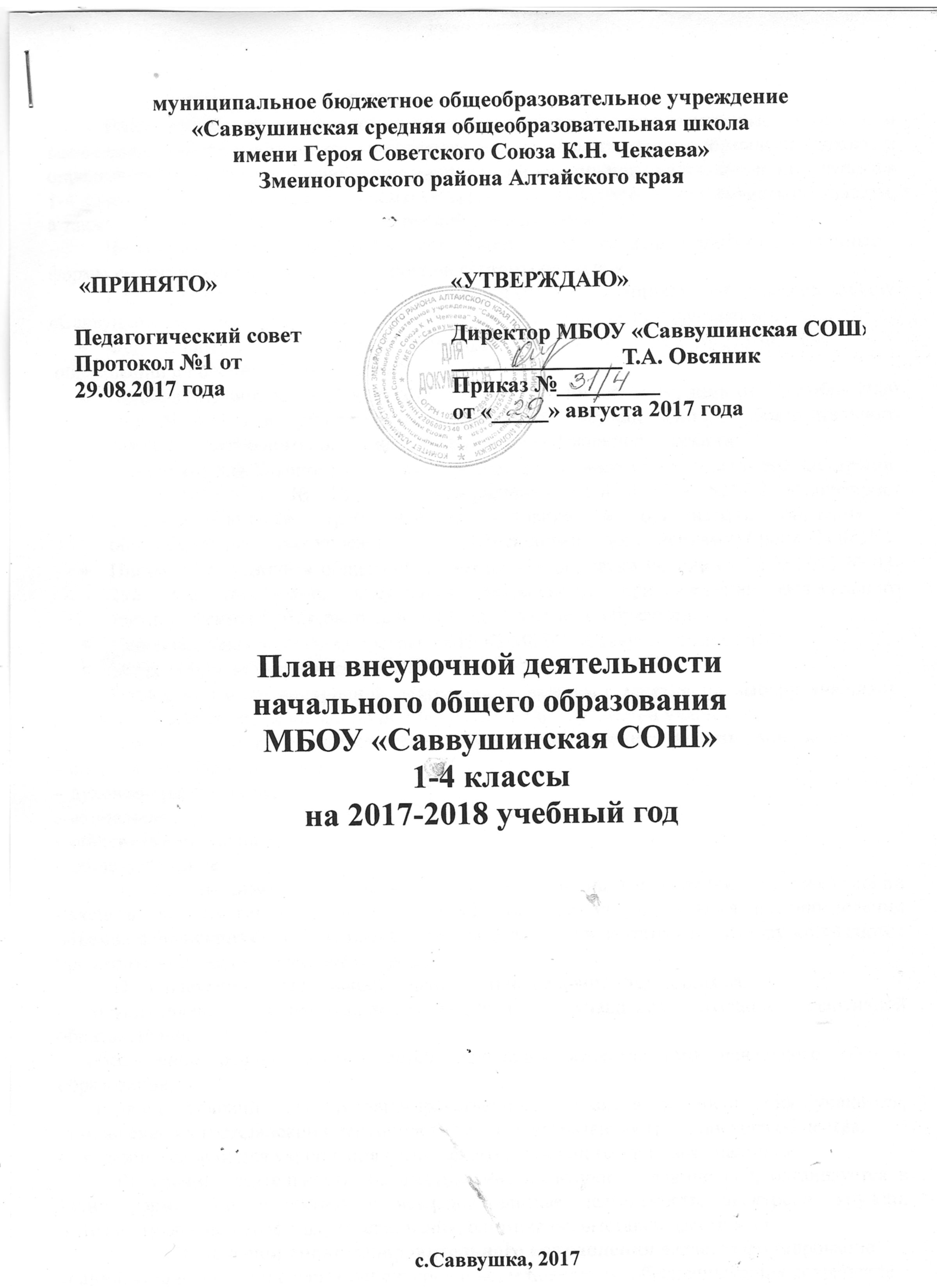 1. Пояснительная записка	План реализации внеурочной деятельности является организационным механизмом реализации основной образовательной программы начального общего образования школы и определяет содержательное наполнение направлений внеурочной деятельности для учащихся 1-4 классов (перечень программ), время, отводимое на внеурочную деятельность по классам, а также требования к организации внеурочной деятельности.	Часы, отводимые на внеурочную деятельность учащихся, используются на различныеформы ее организации, отличные от урочной системы обучения.	План реализации внеурочной деятельности для учащихся 1-4 классов МБОУ «Саввушинская СОШ» разработан в соответствии со следующими документами:Федеральный закон Российской Федерации от 29 декабря 2012 г. № 273-ФЗ "Об образовании в Российской Федерации";Приказа Министерства образования и науки Российской Федерации от 6 октября 2009 года № 373 «Об утверждении федерального государственного образовательного стандарта начального общего образования» в действующей редакции; Постановления Главного государственного санитарного врача Российской Федерации от 29.12.2010 г. № 189 «Об утверждении СанПиН 2.4.2821-10 «Санитарно-эпидемиологические требования к условиям и организации обучения в общеобразовательных учреждениях» (с измененими и дополнениями) (далее СанПиН);Письмо Департамента общего образования Минобрнауки России от 12.05.2011 № 03-296 «Об организации внеурочной деятельности при введении федерального государственного образовательного стандарта общего образования»;Основная образовательная программа НОО МБОУ «Саввушинская СОШ»;Устав МБОУ «Саввушинская СОШ».	План реализации внеурочной деятельности включает занятия по выбору учащихся, которые обеспечивают реализацию индивидуальных потребностей учащихся. 	Занятия по выбору учащихся организованы по направлениям развития личности: – спортивно-оздоровительное, – духовно-нравственное, – социальное, – общеинтеллектуальное, – общекультурное. 	Время, отводимое на внеурочную деятельность, не учитывается при определении максимально допустимой недельной нагрузки учащихся, но учитывается при определении объемов финансирования. Результаты участия учащихся в занятиях по выбору не являются предметом контрольно-оценочных процедур.	План внеурочной деятельности  направлен на решение следующих задач: – осуществление индивидуального подхода к учащимся, создание адаптивной образовательной среды, – обеспечение равных возможностей получения качественного начального общего образования, – создание условий для духовно-нравственного развития и воспитания учащихся, становление их гражданской идентичности как основы развития гражданского общества, – создание условий для укрепления физического и духовного здоровья учащихся. 	Внеурочная деятельность, осуществляемая во второй половине дня, организуется в таких формах как проектная и исследовательская деятельность, экскурсии, кружки, интеллектуальные марафоны, соревнования, олимпиады, выставки, фестивали.		Целью спортивно-оздоровительного направления является формирование знаний, установок, личностных ориентиров и норм поведения, обеспечивающих сохранение и укрепление физического, психологического и социального здоровья учащихся на ступени начального общего образования как одной из ценностных составляющих, способствующих познавательному и эмоциональному развитию ребенка, достижению планируемых результатов освоения основной образовательной программы начального общего образования. Данное направление представлено курсами «Сильные, ловкие», «Здоровейка»	Духовно - нравственное направление развивает и воспитывает учащихся, предусматривает принятие ими моральных норм, нравственных установок, национальных ценностей, становление их гражданской идентичности как основы развития гражданского общества.  Данное направление представлено курсом «Этика - азбука добра».	Целью общекультурного направления является формирование и развитие  эстетических потребностей, ценностей и чувств, уважительного отношения к истории и культуре других народов, сохранения и развития культурного разнообразия и наследия многонационального народа Российской Федерации, овладения духовными ценностями и культурой многонационального народа России. Данное направление представлено курсом «Весёлый  карандаш».	Общеинтеллектуальное направление обеспечивает формирование мотивации к обучению и познанию, развитие творческого потенциала, познавательных мотивов, обогащение форм взаимодействия со сверстниками и взрослыми в познавательной деятельности. Данное направление представлено курсами «Я-исследователь», «В мире книг».	Социальное направление создает основу для самостоятельного успешного усвоения обучающимися новых знаний, умений, компетенций, видов и способов деятельности. Повышает ценностно-смысловые установки учащихся, отражающие их индивидуально- личностные позиции, формирование целостного, социально ориентированного взгляда на мир в его органичном единстве и разнообразии природы. Данное направление представлено курсами 	«Финансовая грамотность», «Праздники, традиции и ремёсла народов России».       Продолжительность одного занятия внеурочной деятельности составляет 40 минут (в соответствии с нормами СанПин). 	Между началом внеурочной деятельности и последним уроком организуется перерыв не менее 1 часа для отдыха детей.  Занятия проводятся по группам в соответствии с утвержденной программой.	Распределение часов внеурочной деятельности представлено в табличном варианте.2. План внеурочной деятельности в 1-4 классахнаправленияпрограммаклассыКоличество часов в неделюКоличество часов в неделюКоличество часов в неделюКоличество часов в неделюВсегонаправленияпрограммаклассы1234ВсегоСпортивно-оздоровительное«Сильные, ловкие»114Спортивно-оздоровительное«Здоровейка»14Спортивно-оздоровительное«Юный турист: изучаю родной край»14Духовно-нравственное«Этика – азбука добра»11114Общеинтеллектуальное «Я-исследователь»114Общеинтеллектуальное «В мире книг»114Социальное «Праздники, традиции и ремёсла народов России»114Социальное «Финансовая грамотность»114Общекультурное«Весёлый карандаш»11114ИТОГОИТОГО555520